 Internal Referral to Dental	In the patient chart, click the option next to “Search for new orders”.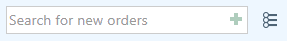 Click on Internal Referrals under Referrals.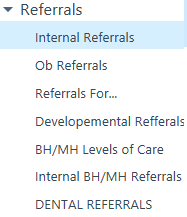 Click once to choose appropriate internal referral depending on your department.  Click Accept.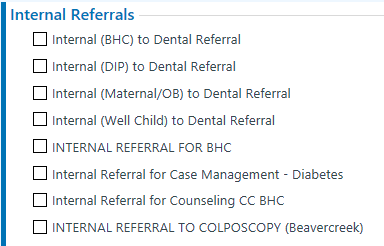 F2 through options to populate required fields.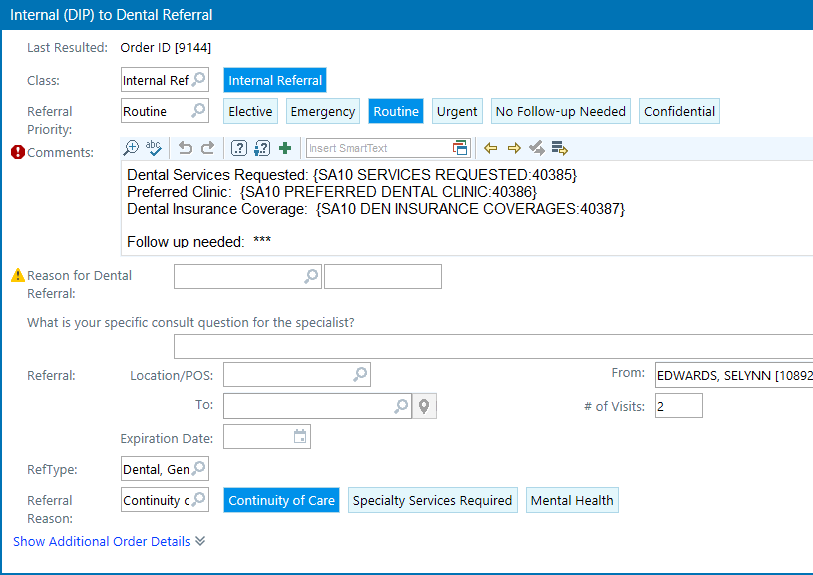 Choose Reason for Dental Referral.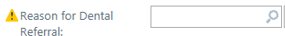 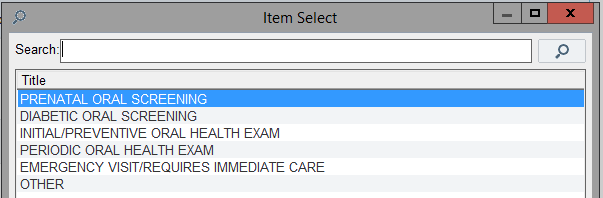 Choose Location/POS.  if you don’t see the preferred clinic location below, you may type the name into the search field.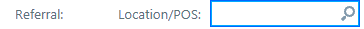 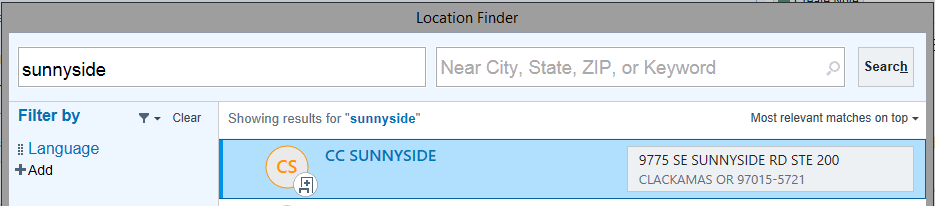 Choose To.Sign Orders.  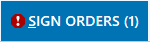 